МБДОУ «Детский сад № 1 «Радуга» г. ГудермесГудермесского муниципального района»Тематическая беседа, приуроченная празднованию Дня джигитана тему: «День джигита» в старшей группе «Звездочки»Социальный педагог:Асхабова Х.У.Март - 2021Тематическая беседа, приуроченная празднованию Дня джигитана тему: «День джигита» в старшей группе «Звездочки»Цель: формирование представление у детей об образе джигита, знакомство                  с историей возникновения праздника, воспитание в детях любовь и уважение                             к национальным праздникам своего народа.День джигита – праздник, отмечаемый ежегодно в Чеченской Республике                      и Республике Ингушетия 1 марта. Хотя это и неофициальный праздник, однако, ежегодно набирает популярность, благодаря верности традиционным ценностям                    и представлениям о мужестве, патриотизме и других качествах, которые должны быть присущи настоящему мужчине.Слово «джигит» издревле на Кавказе и в Средней Азии ассоциировалось                         с умелой верховой ездой, владением холодным и огнестрельным оружием, мужеством и отвагой. Слово это легло в основу термина «джигитовка» – военно-прикладного вида конного спорта. В переводе с тюркского языка «джигит» означает буквально «молодец», «юноша», «молодой парень». При этом стоит помнить, что отвага и презрение к опасности всегда культивировались у народов этих регионов.Поэтому уже с детских лет воспитание мальчиков шло в соответствии                                с определёнными нормами, а к юношескому возрасту они становились настоящими «джигитами». Даже в простом разговоре обращение к юноше со стороны взрослого      и уважаемого человека с использованием термина «джигит» подчёркивает стремление выделить те качества, которыми должен обладать настоящий мужчина.    И воспринимается такое обращение как похвала.Празднование Дня джигита в Чечне и Ингушетии 1 марта связано также и с тем, что дата традиционного в России праздника мужчин (Дня защитника Отечества –                23 февраля) в этих республиках омрачена историческими событиями, связанными                  с депортацией чеченцев и ингушей с родных мест в 1944 году.1 марта в республиках проводятся праздничные мероприятия: спортивные соревнования, состязания в ловкости, отваге, силе, турниры по борьбе, состязания                 в верховой езде. Выступления ансамблей национальных танцев, исполнение песен, яркие национальные костюмы становятся 1 марта неотъемлемой частью праздника. Все эти мероприятия направлены на то, чтобы оказать почтение мужчинам – защитникам Отечества, семьи, хранителям традиций мужества и верности.Постепенно к празднованию Дня джигита присоединяются и в других регионах Кавказа, где это слово также ассоциируется с качествами, присущими настоящему мужчине.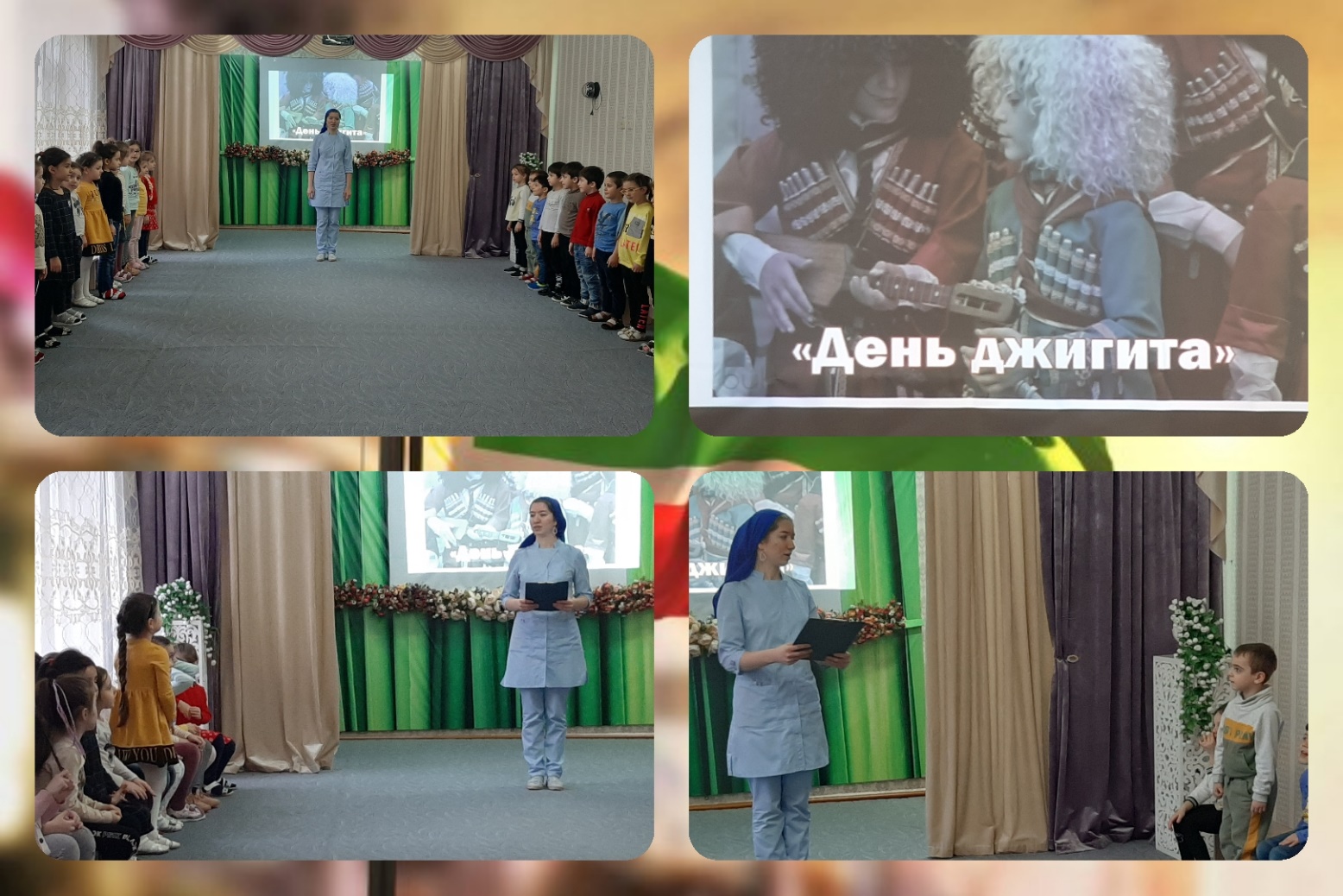 